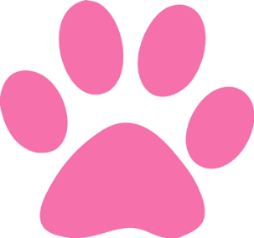 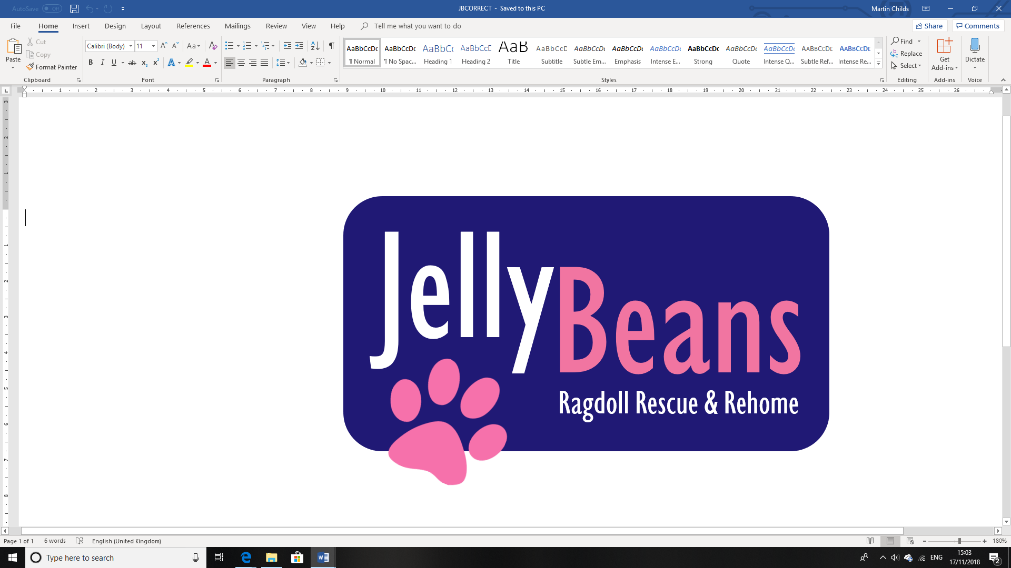 ADOPTION ENQUIRYFantastic news! You are considering adopting a ragdoll from Jelly Beans Ragdoll Rescue & Rehome. We just need to get a few details from you so we can find the ragdoll for you. Please answer honestly so we find the right match!Name(s): ____________________________________Email:	   _____________________________________  (we usually reply by email, please check your inbox/junk folder)Full address and postcode: 	____________________________________________________________________________________________________________________________________________________________________Postcode: ________________________________Mobile/Landline number: 	_________________________________________When is best to contact you?(please circle)		AM		PM		EVENINGWho lives at home? 	Adults:	_______	Children (please specific all ages):  _________________Do you currently own a cat(s) or have any previous experience of owning a cat? __________________________________________________________________________________________________________________________________________________________________________________________________________________________________________________________________________________________________________________________________________________________________________________________________________________________________________________________________Do you have any other pets? (please specify)____________________________________________________________________________________________________________________________________________________________________________________Would you have any objection to a vet reference being sought? 		YES		NODo you/your partner work? What are your regular hours? How long would a cat be left alone? (please specify)__________________________________________________________________________________________________________________________________________________________________________________________________________________________________________________________________________________________________________________________________________________________________________________________________________________________________________________________________The majority of the ragdolls which are available for adoption are indoor cats, would you be willing to adopt an indoor only cat? (the term ‘indoor only’ refers to cats allowed to roam, we welcome any home with a secure garden or an outdoor run).How many cats are you looking to adopt?		_________________Wherever possible Jelly Beans tries to minimise the amount of disruption and stress caused to the cats we rehome. Therefore, we sometimes look to find homes for pairs or cats who need to remain together. Would you consider adopting two cats?	__________________ If there is anything further that you would like to tell us which will support your application, please complete the section below. ________________________________________________________________________________________________________________________________________________________________________________________________________________________________________________________________________________________________________________________________________________________________________________________________________________________________________________________________________________________________________________________________________________________________________________________________________________________________________________________________________________________________________________________________________________Thank you for taking the time to complete this questionnaire. IMPORTANTWe endeavour to match all our cats with their perfect new owner, and this can take time, whilst we look into each individual case, we will store your details in accordance to GDPR guidelines and contact you as soon as we can. Please contact us should you have any concerns regarding the storage of your details. The adoption fee for each cat is £400, however each case is reviewed on an individual basis and in some cases this fee may differ. All of our cats leave us with a full veterinary check, vaccinated, flea treated and wormed. In addition, they will have an adoption pack containing all information specific to them. If you have any further questions, please do not hesitate to contact us. 